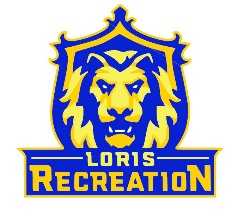 12U Gold BaseballScheduleCoach: Raymond VolosinDate					Opponent			Location_______________Saturday 4/2 @ 10:30	 	at 12U Gray			Field 4Tuesday 4/19 @ 7:30 		at Green Sea #2		Green Sea Rec Monday 4/25 @ 6:15 		vs Green Sea #1		Field 4 Thursday 4/28 @ 6:30		vs Waccamaw		Field 4Thursday 4/28 @7:45		vs 12U Blue			Field 4Monday 5/2 @ 7:15			at 12U Gray			Field 4Thursday 5/5 @ 6:00			at 12U Gray			Field 4Thursday 5/5 @ 7:15			vs 12U Blue			Field 4Monday 5/16 @ 6:00 		vs Mullins #1			Field 4Monday 5/23 @ 6:00 		vs Mullins #2			Field 4 Thursday 5/26 @ 7:15		at 12U Blue			Field 4*Green Sea	5050 Tulip Grove	Nichols, SC *Mullins	1100 Gapway St. 	Mullins, SC